PREDSEDA NÁRODNEJ RADY SLOVENSKEJ REPUBLIKYČíslo: PREDS-110/2021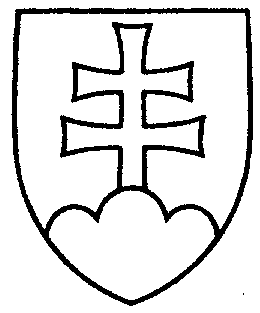 545ROZHODNUTIEPREDSEDU NÁRODNEJ RADY SLOVENSKEJ REPUBLIKYzo 6. mája 2021k vzdaniu sa funkcie podpredsedu Národnej rady Slovenskej republikyB e r i e m   n a   v e d o m i e, žepodpredseda Národnej rady Slovenskej republiky Juraj Šeliga mi 
5. mája 2021 doručil písomné oznámenie o tom, že sa vzdáva funkcie podpredsedu Národnej rady Slovenskej republiky ku dňu 7. mája 2021. Oznámenie o vzdaní sa funkcie podpredsedu Národnej rady Slovenskej republiky bude predložené na schôdzu Národnej rady Slovenskej republiky.Boris   K o l l á r   v. r.